ORARIO SETTIMANALE DOCENTE/EDUCATORESi ricorda di indicare l’ora di ricevimento genitori (G) – ora di recupero (R) e le ore di Potenziamento (P) – se lezione indicare la classeData:………………..         Firma ……………………………….1-da compilare dai neoimmessi in ruolo o supplenti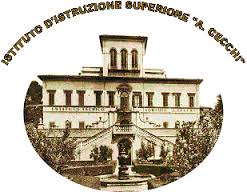 Ministero dell’Istruzione, dell’Università e della RicercaISTITUTO DI ISTRUZIONE SUPERIORE “A. CECCHI”Istituto Tecnico per l’Agraria, l’Agroalimentare e l’Agroindustria - PSTA01301DIstituto Professionale per l’Agricoltura e Sviluppo Rurale, Valorizzazione dei Prodotti del Territorio e Gestione delle Risorse Forestali e Montane - PSRA01301NConvitto annesso - PSVC02000AVia Caprile, 1 61121 Pesaro – tel. 0721 21440   fax  0721 23207Cod. MIUR: PSIS01300N  -  Cod. Fiscale: 92024280411  peo: psis01300n@istruzione.itpec:  psis01300n@pec.istruzione.it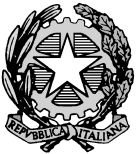 COGNOME:……………………NOME:………………………….TEL/CELL:……………………..E.MAIL:…………………………ORARIO IN VIGORE DAL……………………..AL……………………………DATA INIZIO CONTRATTO1:…………………..TERMINE …………………CLASSE:…………..ALUNNO:……………………………….Sost/Edu: …………………….CLASSE:…………..ALUNNO:……………………………….Sost/Edu: …………………….CLASSE:…………..ALUNNO:……………………………….Sost/Edu: …………………….CLASSE:…………..ALUNNO:……………………………….Sost/Edu: …………………….ORALUNEDI’MARTEDI’MERCOLEDI’GIOVEDI’VENERDI’SABATO8:05/9:059:05/10:0010:00/10:4710:47/11.02INTERVALLOINTERVALLOINTERVALLOINTERVALLOINTERVALLOINTERVALLO11:02/11:5011:50/12:4512:45/13:40POMERIDIANOPOMERIDIANOPOMERIDIANOPOMERIDIANOPOMERIDIANOPOMERIDIANO14:30/15:3015:30/16:30